Animation Footballen marchant Sport AdaptéEn Loire-AtlantiqueLe jeudi 23 Janvier 2020 à La Chapelle sur ErdreFootball en marchant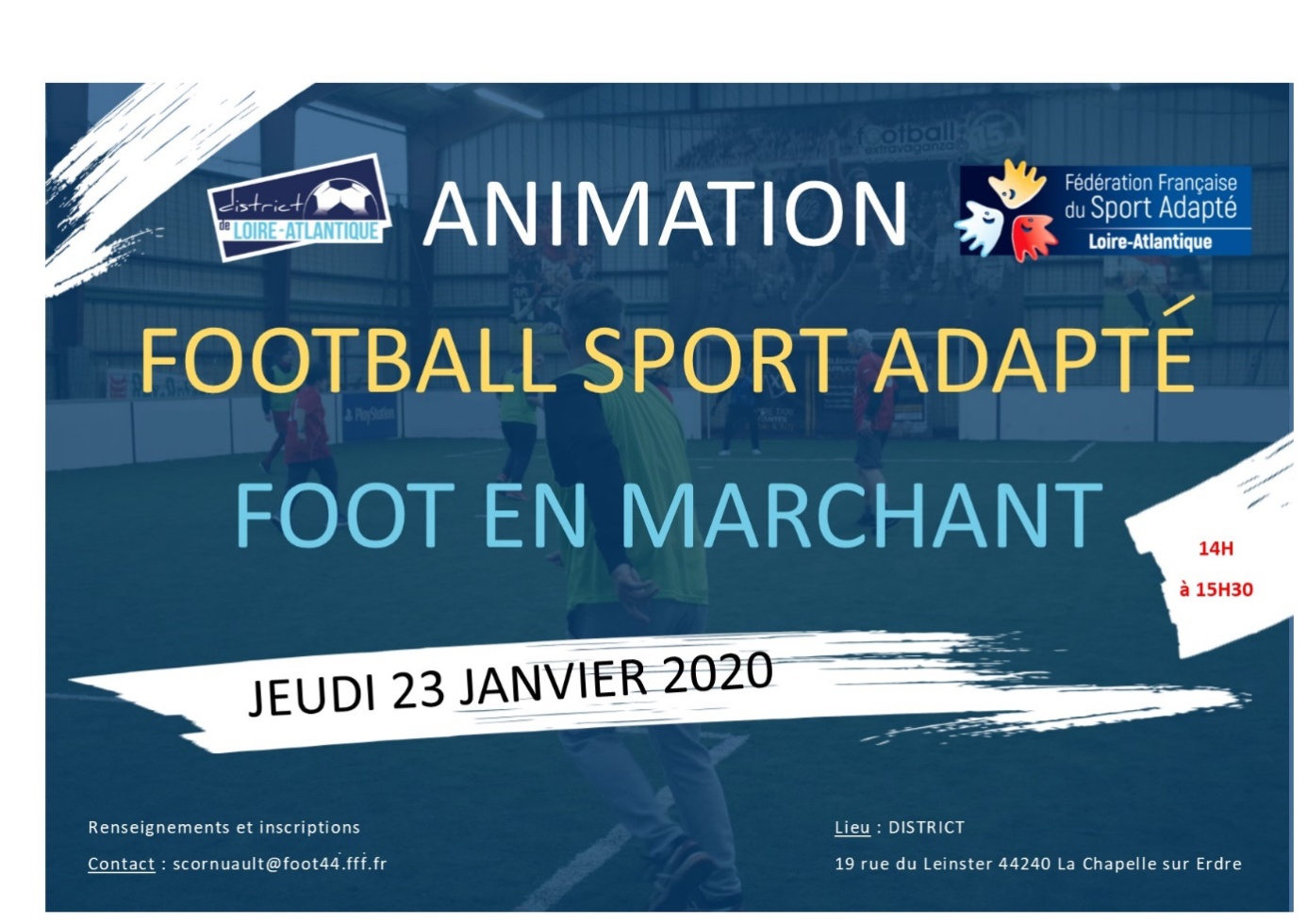 Le Comité Départemental du Sport Adapté etle District de football de Loire-Atlantiquese sont associés pour proposer une animation au football en marchant sport adapté, prélude à la mise en place de cycles de découverte de Footballen marchant Sport Adapté proposés aux établissements spécialisés.L’objectif est d’initier et faire connaître le Football en marchant - sport adapté à des adultes issus du milieu spécialisé à travers des animations ludiques. Cette journée sera ouverte aux adultes en situation de handicap mental ou atteints d’une maladie psychique, accueillis et pris en charge par des établissements spécialisés. PROGRAMME :14h : Rendez-vous au District : 19 Rue de Leinster 44240 La Chapelle sur Erdre14h15 : Accueil, présentation de l’après-midi14h30 – 15h30: Animation football en marchant15h30 – 16h : Remise des récompenses16h : Départ des établissementsEncadrement des ateliers par les bénévoles et les professionnels du football et du sport adapté.La licence Sport Adapté est obligatoire. Il faut se rapprocher d’un club affilié au Sport Adapté ou du Comité Départemental (coût de la licence : 34€ pour les plus de 18ans et de 23€ pour les moins de 18ans. Licence à la journée : 5€, 3 max dans l’année)Renvoyer la fiche d’inscription ci jointe ainsi qu’un Certificat Médical de non contre-indication à la pratique sportive par personne non-licencié à l’année et le règlement, au :CDSA 44, Maison des Sports 44 rue Romain Rolland 44100 NANTES.Ou par mail : sportadapte.44@gmail.comFICHE D’INSCRIPTIONFootballen marchant Sport Adapté Jeudi 23 janvier2020Nom de l’établissement : ……………………………………………………………….Responsable du Projet : ……………………………………………………………. 		Son numéro de téléphone : …………………………………..Merci d’indiquer les Noms, prénoms et date de naissance des sportifs (obligatoire) :Nombre d’encadrant : ………………………………..Droit à l’image : l’inscription entraine l’acceptation par chaque participant du droit pour les organisateurs de réaliser les photos et films publiables aux fins de promotion du Sport Adapté.NOMPRENOMDATE DE NAISSANCENuméro de licence